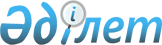 Об определении перечня должностей специалистов в области социального обеспечения, образования, культуры и спорта, являющихся гражданскими служащими работающих в сельской местности Енбекшильдерского района
					
			Утративший силу
			
			
		
					Постановление акимата Енбекшильдерского района Акмолинской области от 24 июня 2014 года № а-5/177. Зарегистрировано Департаментом юстиции Акмолинской области 15 июля 2014 года № 4278. Утратило силу постановлением акимата Енбекшильдерского района Акмолинской области от 1 июля 2015 года № а-7/136      Сноска. Утратило силу постановлением акимата Енбекшильдерского района Акмолинской области от 01.07.2015 № а-7/136 (вводится в действие со дня подписания).      Примечание РЦПИ.

      В тексте документа сохранена пунктуация и орфография оригинала.

      В соответствии с подпунктом 2) статьи 18, пунктом 3 статьи 238 Трудового кодекса Республики Казахстан от 15 мая 2007 года, со статьей 31 Законом Республики Казахстан от 23 января 2001 года «О местном государственном управлении и самоуправлении в Республике Казахстан», на основании решения Енбекшильдерского районного маслихата от 25 апреля 2014 года № С-29/6 «О согласовании перечня должностей специалистов социального обеспечения, образования, культуры и спорта, работающих в сельской местности Енбекшильдерского района согласно приложению», акимат района ПОСТАНОВЛЯЕТ:



      1. Определить перечень должностей специалистов социального обеспечения, образования, культуры и спорта, являющихся гражданскими служащими и работающих в сельской местности Енбекшильдерского района согласно приложению.



      2. Признать утратившим силу постановление акимата Енбекшильдерского района от 7 мая 2012 года № а-4/148 «Об определении перечня должностей специалистов социального обеспечения, образования, культуры, работающих в аульной (сельской) местности Енбекшильдерского района» (зарегистрировано в Реестре государственной регистрации нормативных правовых актов № 1-10-162, опубликовано 25 мая 2012 года в Енбекшильдерской районной газете «Жаңа дәуір» и 26 мая 2012 года в Енбекшильдерской районной газете «Сельская новь»).



      3. Контроль за исполнением настоящего постановления возложить на заместителя акима района Шауенова С.Ж.



      4. Настоящее постановление вступает в силу со дня государственной регистрации в Департаменте юстиции Акмолинской области и вводится в действие со дня официального опубликования.      Аким района                                А.Садуақасұлы

Приложение       

к постановлению акимата

Енбекшильдерского района

от 24 июня 2014     

года № а-5/177      

Перечень должностей специалистов в области социального обеспечения, образования и культуры являющихся гражданскими служащими и работающих в сельской местности Енбекшильдерского района

      1. Должности специалистов социального обеспечения:



      1) социальный работник по уходу за инвалидами и престарелыми людьми.



      2. Должности специалистов образования:



      1) руководитель и заместитель руководителя государственного учреждения, казенного предприятия;



      2) учителя всех специальностей, воспитатель, методист, вожатый, психолог;



      3) заведующий библиотекарь, музыкальный руководитель;



      4) специалисты (главные, старшие) в том числе: библиотекарь;



      5) медицинская сестра.



      3. Должности специалистов культуры:



      1) руководитель государственного учреждения и казенного предприятия;



      2) специалисты (главные, старшие), в том числе: культорганизатор, библиотекарь;



      3) Художественный руководитель.



      4. Должности специалистов спорта:



      1) методист.
					© 2012. РГП на ПХВ «Институт законодательства и правовой информации Республики Казахстан» Министерства юстиции Республики Казахстан
				